DERIVACIÓN SOLICITUD DE INFORMACIÓN MU263T0004886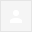 Estimada Tte. Crl. PAOLA RICOTTI V.:Por este medio, estoy enviando a Ud. Oficio Ordinario y Solicitud de Antecedentes MU263T0004886, presentada por don Vicente Valdés, por ser una materia de exclusiva competencia de su Institución.Se acompaña Oficio Ordinario de la Derivación y Formulario de la Solicitud presentada,Atentamente, a su disposición, 2 archivos adjuntos15:33 (hace 4 minutos)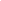 